Konovka Kostiantyn MikhailovichExperience:Documents and further information:Seaman s book	AB 392677	19.02.2010	Kerch	19.02.2015
Travel passport	EK 315162	06.07.2009	Kiev	        06.07.2020
National passport	EO 910042	07.02.2001	Yzhnoukrainsk

Certificate of competency 	        00095/2014/01	07.02.2014	Izmail
Rank	                                        Second-class engineer
Endorsement 	                        00095/2014/01	07.02.2014	Izmail	23.01.2019

1) I finished Nahional Technical University of Ukraine Kiev Politechnical Institute. The engineer-electromechanic.
2)I finished Kerch Higher Maritime Professional School. Motorman (Machinist) second class.
3) I finished Kerch State Maritime Technological University. Third-class engineerPosition applied for: 3rd EngineerDate of birth: 28.04.1984 (age: 33)Citizenship: UkraineResidence permit in Ukraine: NoCountry of residence: UkraineCity of residence: YuzhnoukrainskPermanent address: Ap,16, house 15, Druzhbu barodov streetContact Tel. No: +38 (050) 600-22-53E-Mail: konovka@meta.uaU.S. visa: NoE.U. visa: NoUkrainian biometric international passport: Not specifiedDate available from: 12.05.2014English knowledge: ModerateMinimum salary: 2800 $ per month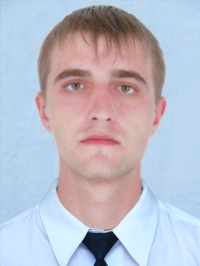 PositionFrom / ToVessel nameVessel typeDWTMEBHPFlagShipownerCrewing3rd Engineer20.06.2013-16.01.2014AFINABulk Carrier35419Mitsubishi Sulzer11850MaltaGlorian S.A. PanamaTransship / Kirgan Holding SA3rd Engineer12.02.2013-12.06.2013AlinaBulk Carrier34318Mitsui BW11200UkrAlina navigation LTDTransship / Kirgan Holding SA3rd Engineer27.07.2012-19.11.2012AlinaBulk Carrier34318Mitsui BW11200UkrAlina navigation LTDTransship3rd Engineer30.06.2011-22.03.2012AlinaBulk Carrier34318Mitsui BW11200UkrAlina navigation LTDTransshipOiler01.03.2011-29.06.2011AlinaBulk Carrier34318Mitsui BW11200UkrAlina navigation LTDTransshipOiler26.08.2010-28.02.2011AlinaBulk Carrier34318Mitsui BW11200UkrAlina navigation LTDTransshipMotorman 2nd class10.05.2010-05.07.2010SkifTug Boat1816 DR1200UkrKerch sea fish port&mdash;Motorman 2nd class14.02.2010-30.04.2010SkifTug Boat1816 DR1200UkrKerch sea fish port&mdash;